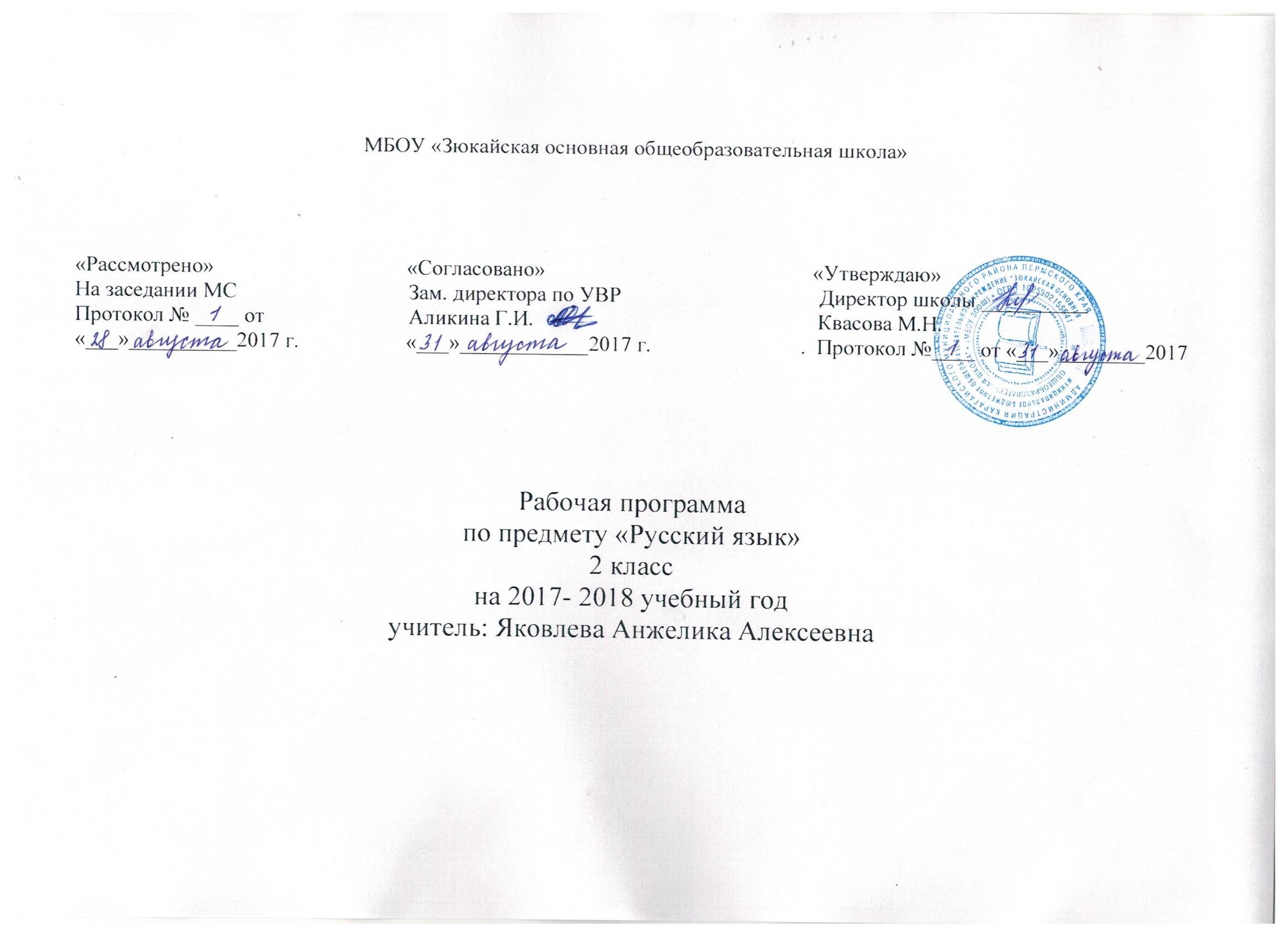 Пояснительная записка.Программа разработана на основе Федерального государственного образовательного стандарта начального общего образования, базисного учебного плана 2004 года, Примерной программы  по русскому языку, авторы программы  Т.Г. рамзаева, рекомендованная МОРФ.УМК для учителя:Программа ….Дмитриева О.И. Поурочные разработки по русскому языку, 2 класс. М.: ВАКО, 2008Кадашникова Н.Ю. Интегрированные уроки в 1-4 классах. Волгоград: Учитель, 2008Грузберг А. Слова с удвоенными согласными. Словарик школьника. Екатеринбург: ЛИТУР, 2006Грузберг А. С прописной или строчной буквы? Словарик школьника.  Екатеринбург: ЛИТУР, 2006Агеева И.Д. Веселые диктанты. М.: Сфера, 2003Брусенская Л.А. 50 диктантов и упражнений для начальной школы. Ростов н/Д: Феникс, 2004Менькова Е.В. Нестандартные уроки русского языка по теме «Лексика». 3-4 классы. Волгоград. ИТД Корифей, 2006Епифанова О.В. Занимательный русский язык для младших школьников. Волгоград. Экстемум, 2006УМК для учащихся:В.П.Канакина. Учебник «Русский язык» для общеобразовательных учреждений с приложением на электронном носителе, 2 класс,  в 2-х частях, М.: Просвещение, 2012Класс: 2На уроки русского языка отводится 170 часов (5 часов в неделю, 34 учебные недели).Примерное распределение часов:1 четверть  45 уч. дн. – 45 часов2 четверть –  35 уч. дн. - 35  часов3 четверть –  52 уч. дн. – 52 часа 4 четверть –  43 уч. дн. – 43 часаОбразовательная технология: традиционная, образовательная модель – «Школа России»Метапредметные результаты1. Овладение способностью принимать и сохранять цели и задачи учебной деятельности.2. Формировать умение планировать, контролировать и оценивать учебные действия в соответствии с поставленной задачей и условиями ее реализации.3. Использование знаково-символических средств предоставления информации.4. Активное использование речевых средств.5. Использование  различных способов поиска, сбора, обработки и передачи информации.6. Овладение навыками смыслового чтения текстов различных стилей и жанров.7. Овладение логическими действиями сравнения, анализа, синтеза, обобщения, классификации по родовым признакам, установление причинно- следственных связей, построения рассуждений, отнесения к известным понятиям.8. Готовность слушать собеседника и вести диалог.9. Определение общей цели и путей ее достижения, умение договаривать о распределении функций и ролей в совместной деятельности.10. Овладение начальными сведениями о сущности и особенностях объектов, процессов и явлений действительности в соответствии содержанием  учебного предмета «Русский язык».11. Овладение базовыми предметными и межпредметными понятиями.№№ТемыХарактеристика деятельности учащихсяПримечание1 четверть1 четверть1 четверть1 четверть1 четверть11Знакомство с учебником. Какая бывает речь?Рассуждать о значение языка  и речи в жизни людей, анализировать жизнь людей, наблюдать за собственной речью, различать устную, письменную и речь про себя 22Что можно узнать о человеке и  его речи?Рассуждать о значение языка  и речи в жизни людей, анализировать жизнь людей, наблюдать за собственной речью, различать устную, письменную и речь про себя 33Как отличить диалог от монолога?Отличать диалогическую речь от монологической, использовать в речи диалог и монолог, соблюдать в речи правила речевого этикета.44Проверка знаний. (тетр.зачётные работы)55Что такое текст?Отличать текст от других записей по его признакам, определять тему и главную мысль текста, соотносить текст и заголовок, подбирать заголовок к заданному тексту, составлять текст, выделять части текста, передавать устно содержание прочитанного текста, создавать устный и письменный текст, составлять рассказ по рисунку, данному началу и опорным словам.66Что такое тема и главная мысль текста?Отличать текст от других записей по его признакам, определять тему и главную мысль текста, соотносить текст и заголовок, подбирать заголовок к заданному тексту, составлять текст, выделять части текста, передавать устно содержание прочитанного текста, создавать устный и письменный текст, составлять рассказ по рисунку, данному началу и опорным словам.Изложение77Части текста.Отличать текст от других записей по его признакам, определять тему и главную мысль текста, соотносить текст и заголовок, подбирать заголовок к заданному тексту, составлять текст, выделять части текста, передавать устно содержание прочитанного текста, создавать устный и письменный текст, составлять рассказ по рисунку, данному началу и опорным словам.88Диктант 99Работа над ошибками1010Что такое предложение?Отличать предложение от группы слов, определять границы предложения в деформированном тексте, выбирать знак для конца предложения, соблюдать интонацию и логическое ударение, составлять предложения из слов, употреблять заглавную букву в начале предложения, писать слова в предложении раздельно.1111Как из слов составить предложение?Отличать предложение от группы слов, определять границы предложения в деформированном тексте, выбирать знак для конца предложения, соблюдать интонацию и логическое ударение, составлять предложения из слов, употреблять заглавную букву в начале предложения, писать слова в предложении раздельно.1212Контрольное списывание1313Что такое главные члены предложения?Находить главные члены (основу) предложения, обозначать графически грамматическую основу, различать и выделять главные и второстепенные члены, различать распространенные и нераспространенные предложения, составлять распространенные и нераспространенные предложения, распространять нераспространенные предложения. 1414Что такое второстепенные члены предложения? Находить главные члены (основу) предложения, обозначать графически грамматическую основу, различать и выделять главные и второстепенные члены, различать распространенные и нераспространенные предложения, составлять распространенные и нераспространенные предложения, распространять нераспространенные предложения. 1515Подлежащее и сказуемое - главные члены предложенияНаходить главные члены (основу) предложения, обозначать графически грамматическую основу, различать и выделять главные и второстепенные члены, различать распространенные и нераспространенные предложения, составлять распространенные и нераспространенные предложения, распространять нераспространенные предложения. 1616Что такое распространенные и нераспространенные члены предложения?Находить главные члены (основу) предложения, обозначать графически грамматическую основу, различать и выделять главные и второстепенные члены, различать распространенные и нераспространенные предложения, составлять распространенные и нераспространенные предложения, распространять нераспространенные предложения. 1717Как установить связь слов в предложении?Находить главные члены (основу) предложения, обозначать графически грамматическую основу, различать и выделять главные и второстепенные члены, различать распространенные и нераспространенные предложения, составлять распространенные и нераспространенные предложения, распространять нераспространенные предложения. Списывание1818Развитие речи. Обучающее сочинение по картине.упр.47.Рассматривать и составлять рассказ по картине И.С.Остроухова «Золотая осень»(картинная галерея в учебнике)1919Анализ сочиненийРассматривать и составлять рассказ по картине И.С.Остроухова «Золотая осень»(картинная галерея в учебнике)2020Диктант.Оформлять предложения при написании.2121Работа над ошибками.Оформлять предложения при написании.22-2322-23Что такое лексическое значение словаОпределять лексическое значение слова по словарю, объяснять значение слова, находить в тексте незнакомые слова, классифицировать по группам, распознавать многозначность слова, работать со словарями, оценивать эстетику высказывания.Диктант2424Что такое однозначные и многозначные слова?Определять лексическое значение слова по словарю, объяснять значение слова, находить в тексте незнакомые слова, классифицировать по группам, распознавать многозначность слова, работать со словарями, оценивать эстетику высказывания.2525Что такое прямое и переносное значение многозначных слов?Определять лексическое значение слова по словарю, объяснять значение слова, находить в тексте незнакомые слова, классифицировать по группам, распознавать многозначность слова, работать со словарями, оценивать эстетику высказывания.2626Что такое синонимы?Работать со словарями синонимов и антонимов учебника. Находить информацию о слове в словаре, определять значение пословиц и соотносить их с жизненными ситуациями, анализировать речевые высказывания с использованием в них языковых средств.27-2827-28Что такое антонимы?Работать со словарями синонимов и антонимов учебника. Находить информацию о слове в словаре, определять значение пословиц и соотносить их с жизненными ситуациями, анализировать речевые высказывания с использованием в них языковых средств.2929Контрольный диктант3030Работа над ошибками31-32.31-32.Что такое родственные слова?Находить однокоренные слова в тексте, выделять корень, различать однокоренные слова и синонимы, группировать однокоренные слова с разными корнями, подбирать однокоренные слова, работать со словарем однокоренных слов.33-3433-34Что такое корень слова? Что такое однокоренные слова?Находить однокоренные слова в тексте, выделять корень, различать однокоренные слова и синонимы, группировать однокоренные слова с разными корнями, подбирать однокоренные слова, работать со словарем однокоренных слов.Диктант3535Какие бывают слоги?36-3736-37Как определить ударный слог?Переносить слова.Определять количество в слове слогов.Классифицировать слова по количеству в них слогов.Определять ударение в слове, различать ударные и безударные слоги.38-3938-39Как переносить слова с одной строки на другую?Переносить слова.Определять количество в слове слогов.Классифицировать слова по количеству в них слогов.Определять ударение в слове, различать ударные и безударные слоги.4040Обучающее сочинение по серии картинок.Переносить слова.Определять количество в слове слогов.Классифицировать слова по количеству в них слогов.Определять ударение в слове, различать ударные и безударные слоги.4141Проверочная работа4242Контрольный диктант4343Работа над ошибками4444Как различить звуки и буквы?Различать звуки и буквы, распознавать условные обозначения звуков речи.Объяснять, где используем знания об алфавите, называть правильно буквы и располагать их в алфавитном порядке, определять положение заданной буквы в алфавитном порядке, называть соседние буквы к заданной.4545Как мы используем алфавит?Различать звуки и буквы, распознавать условные обозначения звуков речи.Объяснять, где используем знания об алфавите, называть правильно буквы и располагать их в алфавитном порядке, определять положение заданной буквы в алфавитном порядке, называть соседние буквы к заданной.Проверка знаний.2 четверть2 четверть2 четверть2 четверть2 четверть46Как мы используем алфавит?Как мы используем алфавит?Объяснять, где используем знания об алфавите, называть правильно буквы и располагать их в алфавитном порядке, определять положение заданной буквы в алфавитном порядке, называть соседние буквы к заданной.47Какие слова пишутся с заглавной буквы Какие слова пишутся с заглавной буквы Сопоставлять случаи употребления заглавной и строчной буквы в словах, использовать правило написания имен собственных и первого слова в предложении.48Как определить гласные звуки?Как определить гласные звуки?Находить в слове гласные звуки, произносить, различать гласные звуки и буквы, обозначающие гл. звуки, соотносить кол-во звуков и букв, соотносить звуковой и буквенный состав, определять хар-ку гл. звука: ударный или безударный.  Изложение49Контрольный диктантКонтрольный диктант50Работа над ошибками.Работа над ошибками.51-55Правописание слов с безударным гласным звуком в корне?Правописание слов с безударным гласным звуком в корне?Определять безуд. гл.звук в слове и его место в слове. Находить в двусложных словах букву безударного гл. звука, которую надо проверить, различать проверочное и проверяемое слова.Работать с орфографич. словарем учебника, находить слова с изучаемой орфограммой, проверять написание по словарю, работать со страничкой для любознательных.56-58Правописание слов с непроверяемыми безударными гласными звуками в корнеПравописание слов с непроверяемыми безударными гласными звуками в корнеОпределять безуд. гл.звук в слове и его место в слове. Находить в двусложных словах букву безударного гл. звука, которую надо проверить, различать проверочное и проверяемое слова.Работать с орфографич. словарем учебника, находить слова с изучаемой орфограммой, проверять написание по словарю, работать со страничкой для любознательных.59Развитие речи. Обучающее сочинение.Развитие речи. Обучающее сочинение.Составлять текст из предложений, составлять рассказ по картине С.А.Тутунова «Зима пришла. Детство».60Диктант. Проверочная работа.Диктант. Проверочная работа.61 Работа над ошибками. Работа над ошибками.Диктант62Как определить согласные звуки?Как определить согласные звуки?Находить в слове согл. звуки  и правильно поизносить, различать согласные звуки и буквы.63-64Согласный звук Й и буква И краткоеСогласный звук Й и буква И краткоеРазличать согл. звук Й  и гласный звук И, использовать правило для переноса слов с И краткое.Сочинение.65Слова с удвоенными согласнымиСлова с удвоенными согласнымиНаблюдать над произношением и правописанием слов с удвоенными согласными, использовать правило переноса слов с удвоенными согласными66Развитие речи.Развитие речи.Составлять рассказ по картине А.С.Степанова «Лоси» при помощи опорных слов, записывать составленный рассказ67Наши проекты. И в шутку всерьез.Наши проекты. И в шутку всерьез.Находить совместно со сверстниками и взрослыми информацию в учебнике, в сборнике дидакт. Материалов и др. и создавать свои занимательные задания.68-69Твердые и мягкие согласные звуки и буквы для их обозначения.Твердые и мягкие согласные звуки и буквы для их обозначения.Определять и правильно произносить мягкие и твердые согл. звуки, различать твердые и мягкие согл. звуки.Списывание.70Как обозначить мягкость согласного звука на письме?Как обозначить мягкость согласного звука на письме?Соотносить кол-во звуков и букв, подбирать примеры слов с Ь знаком, переносить слова с Ь знаком, обозначать мягкость согласного Ь знаком, 71-72Правописание мягкого знака в конце и середине слова перед другими согласными.Правописание мягкого знака в конце и середине слова перед другими согласными.Соотносить кол-во звуков и букв, подбирать примеры слов с Ь знаком, переносить слова с Ь знаком, обозначать мягкость согласного Ь знаком, 73Контрольный диктантКонтрольный диктант74Проверочная работа.Проверочная работа.75Работа над ошибками.Работа над ошибками.76Наши проекты. Пишем письмо.Наши проекты. Пишем письмо.Составлять продолжение рассказа. Писать письмо Деду Морозу.77Обобщающий урок.Обобщающий урок.78Буквосочетания ЧК,ЧН,ЧТ, ЩН, НЧ Буквосочетания ЧК,ЧН,ЧТ, ЩН, НЧ Соблюдать в речи правильность произношения слов с данными сочетаниями, работать с орфоэпическим словарем, применять правило написания слов с сочетаниями.Изложение.79Развитие речи. Обучающее изложение.Развитие речи. Обучающее изложение.Работать с текстом, подбирать заголовок, выделять в тексте части, записывать предложения на заданную тему.80Повторение темы. «Твердые и мягкие согласные» Повторение темы. «Твердые и мягкие согласные» 3 четверть3 четверть3 четверть3 четверть3 четверть81Контрольный диктантКонтрольный диктант82Закрепление знаний. Работа над ошибками.Закрепление знаний. Работа над ошибками.Диктант.83Наши проекты. Рифма.Наши проекты. Рифма.Находить в тексте рифмующиеся строки, подбирать рифмующиеся слова, сочинять стихи на заданные рифмы.84 - 85Буквосочетания ЖИ-ШИ, ЧА-ЩА,ЧУ-ЩУБуквосочетания ЖИ-ШИ, ЧА-ЩА,ЧУ-ЩУНаходить в словах буквосочетания, подбирать примеры слов, применять правило при написании.86Буквосочетания ЖИ-ШИ, ЧА-ЩА,ЧУ-ЩУ. Проверь себя.Буквосочетания ЖИ-ШИ, ЧА-ЩА,ЧУ-ЩУ. Проверь себя.Находить в словах буквосочетания, подбирать примеры слов, применять правило при написании.87Как отличить звонкие согласные звуки от глухих?Как отличить звонкие согласные звуки от глухих?Различать звонкие согласные звуки от глухих, парные и непарные, характеризовать согл. звук, правильно произносить звонкие и глухие согл. звуки, находить в словах букву парного согласного звука, различать проверочное и проверяемое слово, подбирать проверочное слово путем изменения формы слова, объяснять правописание слов с парным по глухости-звонкости.Диктант88Произношение и написание парных звонких и глухих согласных звуков. Как отличить звонкие согласные звуки от глухих?Произношение и написание парных звонких и глухих согласных звуков. Как отличить звонкие согласные звуки от глухих?Различать звонкие согласные звуки от глухих, парные и непарные, характеризовать согл. звук, правильно произносить звонкие и глухие согл. звуки, находить в словах букву парного согласного звука, различать проверочное и проверяемое слово, подбирать проверочное слово путем изменения формы слова, объяснять правописание слов с парным по глухости-звонкости.89Проверка парных согласных в корне слова.Проверка парных согласных в корне слова.Различать звонкие согласные звуки от глухих, парные и непарные, характеризовать согл. звук, правильно произносить звонкие и глухие согл. звуки, находить в словах букву парного согласного звука, различать проверочное и проверяемое слово, подбирать проверочное слово путем изменения формы слова, объяснять правописание слов с парным по глухости-звонкости.90Распознавание проверяемых и проверочных слов. Проверка парных согласных.Распознавание проверяемых и проверочных слов. Проверка парных согласных.Различать звонкие согласные звуки от глухих, парные и непарные, характеризовать согл. звук, правильно произносить звонкие и глухие согл. звуки, находить в словах букву парного согласного звука, различать проверочное и проверяемое слово, подбирать проверочное слово путем изменения формы слова, объяснять правописание слов с парным по глухости-звонкости.91Проверка парных согласных. Изложение повествовательного текста.Проверка парных согласных. Изложение повествовательного текста.Различать звонкие согласные звуки от глухих, парные и непарные, характеризовать согл. звук, правильно произносить звонкие и глухие согл. звуки, находить в словах букву парного согласного звука, различать проверочное и проверяемое слово, подбирать проверочное слово путем изменения формы слова, объяснять правописание слов с парным по глухости-звонкости.92-94Правописание парных звонких и глухих согласных на конце слова.Правописание парных звонких и глухих согласных на конце слова.Различать звонкие согласные звуки от глухих, парные и непарные, характеризовать согл. звук, правильно произносить звонкие и глухие согл. звуки, находить в словах букву парного согласного звука, различать проверочное и проверяемое слово, подбирать проверочное слово путем изменения формы слова, объяснять правописание слов с парным по глухости-звонкости.95Правописание парных звонких и глухих согласных на конце слова. Изложение повествовательного текста по вопросам плана.Правописание парных звонких и глухих согласных на конце слова. Изложение повествовательного текста по вопросам плана.Различать звонкие согласные звуки от глухих, парные и непарные, характеризовать согл. звук, правильно произносить звонкие и глухие согл. звуки, находить в словах букву парного согласного звука, различать проверочное и проверяемое слово, подбирать проверочное слово путем изменения формы слова, объяснять правописание слов с парным по глухости-звонкости.96Проверка знаний.Проверка знаний.Сочинение.97Диктант.Диктант.98Работа над ошибками. Обобщение изученного материала.Работа над ошибками. Обобщение изученного материала.99-101Правописание слов с разделительным мягким знаком.Правописание слов с разделительным мягким знаком.Наблюдать над произношением слов с разделительным Ь знаком, подбирать примеры слов с разделительным Ь знаком, различать слова с Ь знаком – показателем мягкости и разделительным Ь знаком 102Разделительный мягкий знак. Обобщение изученного материала.Разделительный мягкий знак. Обобщение изученного материала.Наблюдать над произношением слов с разделительным Ь знаком, подбирать примеры слов с разделительным Ь знаком, различать слова с Ь знаком – показателем мягкости и разделительным Ь знаком 103Контрольное списывание.Контрольное списывание.104Обучающее сочинение «Зимние забавы».Обучающее сочинение «Зимние забавы».Изложение105Проверка знаний.Проверка знаний.106Обобщение изученного материала.Обобщение изученного материала.Диктант.107-108Что такое части речи?Что такое части речи?Соотносить слова – названия (предметов, признаков, действий), вопросы, на которые они отвечают, с частями речи, находить в тексте части рречи109Что такое имя существительное?Что такое имя существительное?Распознавать имя сущ-ое среди других частей речи по лексическому значению и вопросу.110Одушевленные и неодушевленные имена существительныеОдушевленные и неодушевленные имена существительныеРазличать одушевленные и неодушевленные имена существительные с опорой на вопросы кто? и что?, подбирать примеры имен сущ-ых 111Собственные и нарицательные имена существительные. Правописание собственных имен существительных.Собственные и нарицательные имена существительные. Правописание собственных имен существительных.Различать собственные и нарицательные имена сущ-ые, подбирать примеры таких сущ-ых, классифицировать имена сущ-ые собственные и нарицательные по значению и объединять их в тематические группы. Писать с заглавной буквы имена собственные. Находить информацию из справочной лит-ры в библиотеке, интернете о происхождении своей фамилии и названии своего села или деревни. Составлять устный рассказ по репродукции картины В.М.Васнецова «Богатыри».112Собственные и нарицательные имена существительные. Заглавная буква в именах, отчествах и фамилиях людей.Собственные и нарицательные имена существительные. Заглавная буква в именах, отчествах и фамилиях людей.Различать собственные и нарицательные имена сущ-ые, подбирать примеры таких сущ-ых, классифицировать имена сущ-ые собственные и нарицательные по значению и объединять их в тематические группы. Писать с заглавной буквы имена собственные. Находить информацию из справочной лит-ры в библиотеке, интернете о происхождении своей фамилии и названии своего села или деревни. Составлять устный рассказ по репродукции картины В.М.Васнецова «Богатыри».113Собственные и нарицательные имена существительные. Заглавная буква в именах сказочных героев, в названиях книг, журналов и газет.Собственные и нарицательные имена существительные. Заглавная буква в именах сказочных героев, в названиях книг, журналов и газет.Различать собственные и нарицательные имена сущ-ые, подбирать примеры таких сущ-ых, классифицировать имена сущ-ые собственные и нарицательные по значению и объединять их в тематические группы. Писать с заглавной буквы имена собственные. Находить информацию из справочной лит-ры в библиотеке, интернете о происхождении своей фамилии и названии своего села или деревни. Составлять устный рассказ по репродукции картины В.М.Васнецова «Богатыри».114Заглавная буква в написании кличек животных. Развитие речи.Заглавная буква в написании кличек животных. Развитие речи.Различать собственные и нарицательные имена сущ-ые, подбирать примеры таких сущ-ых, классифицировать имена сущ-ые собственные и нарицательные по значению и объединять их в тематические группы. Писать с заглавной буквы имена собственные. Находить информацию из справочной лит-ры в библиотеке, интернете о происхождении своей фамилии и названии своего села или деревни. Составлять устный рассказ по репродукции картины В.М.Васнецова «Богатыри».115Заглавная буква в географических названиях.Заглавная буква в географических названиях.Различать собственные и нарицательные имена сущ-ые, подбирать примеры таких сущ-ых, классифицировать имена сущ-ые собственные и нарицательные по значению и объединять их в тематические группы. Писать с заглавной буквы имена собственные. Находить информацию из справочной лит-ры в библиотеке, интернете о происхождении своей фамилии и названии своего села или деревни. Составлять устный рассказ по репродукции картины В.М.Васнецова «Богатыри».116Обучающее изложение.Обучающее изложение.117Обобщение знаний о написании слов с заглавной буквы.Обобщение знаний о написании слов с заглавной буквы.118Диктант.Диктант.119Работа над ошибкамиРабота над ошибками120-122Ед. и мн. число имен существительныхЕд. и мн. число имен существительныхОпределять число имен существительных, изменять имена сущ-ые по числам, правильно произносить имена сущ-ые в форме ед. и мн. числа, работать со словарем, определять, каким членом предложения является имя сущ-ое в предложении.123 Обучающее изложениеОбучающее изложениеРаботать с текстом: определять тему и главную мысль, подбирать заголовок, определять части текста, записывать составленный текст, проверять.124Проверка знаний.Проверка знаний.Работать с текстом: определять тему и главную мысль, подбирать заголовок, определять части текста, записывать составленный текст, проверять.125Диктант.Диктант.Оценивать свои достижения при выполнении заданий.126Работа над ошибками.Работа над ошибками.Оценивать свои достижения при выполнении заданий.127-129Что такое глагол?Что такое глагол?Распознавать глагол среди других частей речи, классифицировать глаголы по вопросам, распознавать глаголы в прямом и переносном значении, определять, каким членом предложения является глагол в предложении.130-131Ед. и мн. число глаголов.Ед. и мн. число глаголов.Определять число глаголов, распределять глаголы по группам в зависимости от их числа, изменять глаголы по числам, приводить примеры глаголов заданного числа, употреблять глаголы в определенном числе.132Правописание частицы НЕ с глаголами.Правописание частицы НЕ с глаголами.Раздельно писать частицу НЕ с глаголами4 четверть4 четверть4 четверть4 четверть4 четверть133Обобщение и закрепление знаний по теме «Глагол»Обобщение и закрепление знаний по теме «Глагол»Определять грамматические признаки (число, роль в предложении), обосновывать правильность определения признаков глагола, определять правильный порядок предложений, составлять текст, подбирать у нему название и записывать составленный текст. 134Что такое текст – повествование?Что такое текст – повествование?Распознавать текст –повествование, наблюдать над ролью глаголов в тексте, составлять текст – повествование на заданную тему, находить нужную информацию для ответа на вопрос к тексту и записывать ответ Тест135Проверка знанийПроверка знанийНаходить орфограммы в словах.136Что такое имя прилагательное?Что такое имя прилагательное?Распознавать имя прилагательное среди др. частей речи, работать со страничкой для любознательных: ознакомление с историей появления названия имя прилагательное, обосновывать правильность отнесения слова к имени прилагательному, использовать в речи имена прилагательные, выделять из предложения словосочетания с именами прилагательными, определять, каким членом предложения является имя прилагательное, анализировать высказывания русских писателей о русском языке, подбирать имена прилагательные137Связь имени прилагательного с именем существительным.Связь имени прилагательного с именем существительным.Распознавать имя прилагательное среди др. частей речи, работать со страничкой для любознательных: ознакомление с историей появления названия имя прилагательное, обосновывать правильность отнесения слова к имени прилагательному, использовать в речи имена прилагательные, выделять из предложения словосочетания с именами прилагательными, определять, каким членом предложения является имя прилагательное, анализировать высказывания русских писателей о русском языке, подбирать имена прилагательные138Прилагательные близкие и противоположные по значениюПрилагательные близкие и противоположные по значениюРаспознавать имя прилагательное среди др. частей речи, работать со страничкой для любознательных: ознакомление с историей появления названия имя прилагательное, обосновывать правильность отнесения слова к имени прилагательному, использовать в речи имена прилагательные, выделять из предложения словосочетания с именами прилагательными, определять, каким членом предложения является имя прилагательное, анализировать высказывания русских писателей о русском языке, подбирать имена прилагательные139Ед. и мн. число имен прилагательныхЕд. и мн. число имен прилагательныхОпределять число имен прилагательных, распределять имена прилагательные в группы в зависимости от их числа, изменять прилаг-ые по числам.140Что такое текст –описание?Что такое текст –описание?Соблюдать литературные нормы употребления в речи таких слов и их норм. Распознавать текст-описание, наблюдать над ролью имен прил-ых в тексте-описании.141Проверка знанийПроверка знаний142Общее понятие о предлоге.Общее понятие о предлоге.Узнавать предлоги в устной и письменной речи, правильно употреблять предлоги в речи, раздельно писать предлоги со словами.143Раздельное написание предлогов со словамиРаздельное написание предлогов со словамиУзнавать предлоги в устной и письменной речи, правильно употреблять предлоги в речи, раздельно писать предлоги со словами.144Восстановление предложенийВосстановление предложенийУзнавать предлоги в устной и письменной речи, правильно употреблять предлоги в речи, раздельно писать предлоги со словами.145Проверка знанийПроверка знанийОценивать свои достижения при выполнении заданий «Проверь себя».146Диктант Диктант 147Работа над ошибками.Работа над ошибками.148-149Что такое местоимение?Что такое местоимение?Распознавать личные местоимения среди других слов и в предложении, различать местоимения и имена существительные150Что такое текст – рассуждение?Что такое текст – рассуждение?Распознавать текст-рассуждение, создавать устные и письменные тексты –рассуждения.151Проверка знаний.Проверка знаний.152Контрольный диктантКонтрольный диктантИзложение153Работа над ошибками.Работа над ошибками.154Повторение по теме «Текст»Повторение по теме «Текст»Работать с текстом: определять тип текста, тему и главную мысль, выделять части в тексте-рассуждении, записывать текст по частям.Диктант.155Сочинение по картинеСочинение по картине156-157Повторение по теме «Предложение»Повторение по теме «Предложение»Находить предложения в тексте, ориентироваться в тексте, составлять текст из деформированных предложений158Повторение по теме «Слово и его значение»Повторение по теме «Слово и его значение»159-160Повторение по теме «Части речи»Повторение по теме «Части речи»Анализировать, оценивать свои достижения.161Повторение по теме «Звуки и буквы»Повторение по теме «Звуки и буквы»162Повторение по теме «Правила правописания».Повторение по теме «Правила правописания».163Контрольное списываниеКонтрольное списывание164-174Повторение и закрепление изученного материалаПовторение и закрепление изученного материалаПользоваться толковым, орфоэпическим словарями, словарями антонимов и синонимов, словарем однокоренных слов,  находить полезную информацию в словарях, придумывать собственные задания, 175Обобщение знаний по курсу русского языка 2 класс.Обобщение знаний по курсу русского языка 2 класс.